The United Reformed Church Safeguarding Concern Form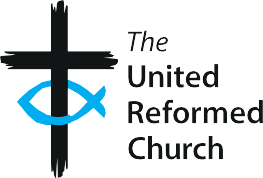 If you have immediate concerns about someone’s safety, please contact the police or your Local Authority Children or Adult Social Care Services (England) or your Local Safeguarding Board (Wales).Please fill in this form with the information available within 24 hours after becoming aware of a safeguarding concern and send it to your Synod Safeguarding Officer (SSO).Please provide as much detail as you can but don’t worry if you can’t complete all sections.It is more important to send the form promptly to the SSO who will then follow it up and obtainmore information.Church name:	Synod:What the concern is aboutDoes the concern relate to: (tick any that apply) Children		Adult		Adults and children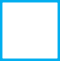 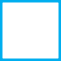  Current event		Past eventType of concernIf you feel able, please indicate which of these you think apply:	Good Practice 6 – Resource F1	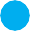 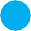 Who is involvedDetails of person suspected of causing harm/presenting a risk/causing concern:Name:Contact details (if available):Other relevant information about them:If there are specific individuals who have been harmed / are at risk of harm, give details: Name, age, where they live:Details of other significant people involved (eg family members, carers)What has happenedPlease tell us what you are worried about, what happened, when and where it happened:How did the information come to light?For example, something you saw or heard, victim disclosure, information from other organisation:If the events happened in the past, do you think there is an ongoing risk to anyone now? Y	 N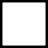 If, yes, please give details:Who else knows about the concernHave any statutory services or other organisations been informed of these concerns?If yes, please give names and contact details if possible:Are there other people in the church/family/wider community who know about it?Consent for information to be reportedFor children:Have parents/carers/guardians given consent for this information to be reported? Y	 N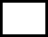 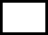 If not, reason for no consent:For adults:Has the individual given consent for this information to be reported?	Y	 N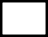 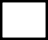 If not, reason for no consent:Any other relevant informationAnything else you think it would be helpful to explain about this situation:Your detailsName:	Church role:Signature:	Date:Email address:	Phone number:Safeguarding Office, The United Reformed Church, 86 Tavistock Place, London WC1H 9RTNot surePhysical abuseOnline abuseSpiritual abuseSexual abuseSelf-neglectChild sexual exploitationEmotional abuseFinancial abuseAdult sexual exploitationNeglectModern slaveryRadicalisationDomestic abuseInstitutional abuseMental Capacity ActSelf-harmDiscriminatory abuseOther